ISTITUTO COMPRENSIVO “VIA RUGANTINO 91” – ROMA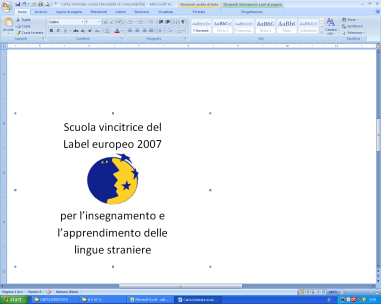 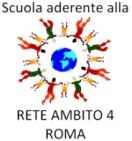 Scuola dell’Infanzia – Primaria – Secondaria di Primo GradoIl/la sottoscritto/a _______ genitore dell’alunno/a ____________ richiedente l’iscrizione alla Scuola _________ Classe ______AUTORIZZAl’alunno/a stesso/a ad effettuare nel corrente anno scolastico uscite nel territorio dell’Istituto Comprensivo della Scuola per attività didattiche o manifestazioni durante le ore di lezione accompagnato dal personale scolastico.In occasione di ogni uscita sarà data opportuna comunicazione (diario/libretto).Per le sole classi a tempo prolungato (corso E) i genitori acconsentono che il proprio figlio/a svolga l’attività del dopo mensa nel giardino pubblico adiacente la scuola sotto la sorveglianza del docente.La presente ha valore di autorizzazione per tutto il periodo in cui l’alunno frequenta l’ordine di scuola indicato (3 anni infanzia, 5 anni primaria, 3 anni secondaria di I Grado).ALUNNIAnno Scolastico20__/20__Scuola di appartenenzaINFANZIARoma ___/___/______Anno Scolastico20__/20__Scuola di appartenenzaPRIMARIARoma ___/___/______Anno Scolastico20__/20__Scuola di appartenenzaSECONDARIA DI PRIMO GRADOOGGETTO: Autorizzazione uscite sul territorioOGGETTO: Autorizzazione uscite sul territorioOGGETTO: Autorizzazione uscite sul territorioOGGETTO: Autorizzazione uscite sul territorioOGGETTO: Autorizzazione uscite sul territorioFirma di entrambi i genitori_______________________________________________